ZÁKLADNÍ UMĚLECKÁ ŠKOLA VE VLAŠIMI                 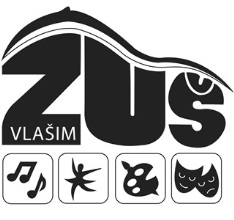 Jana Masaryka 935                                                                                                                                  Tel.: 258 01 Vlašim                                                                                                                                                                                                                                                                                                                           e-mail: IČ: 70838810                                                                                                                                                                                                                                                                                           Ve Vlašimi dne 6.4.2021Věc: Objednávka č. 7/70838810/2021Objednáváme u Vás:PC Dell s příslušenstvím v ceně 17 900.- KčZa kladné vyřízení předem děkuji. Luboš Průša – ředitel ZUŠ VlašimAdresát: CZC.cz s.r.o.1.máje 3236/103Moravská Ostrava703 00 Ostrava